    How to setup L2TP over IPsec on the DFL-seriesTopology: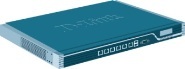 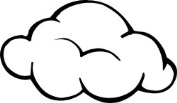 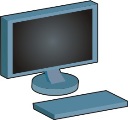        L2TP over IPsec Server                        L2TP over IPsec userAdd 2 address object “l2tp-server” and “l2tp-pool”.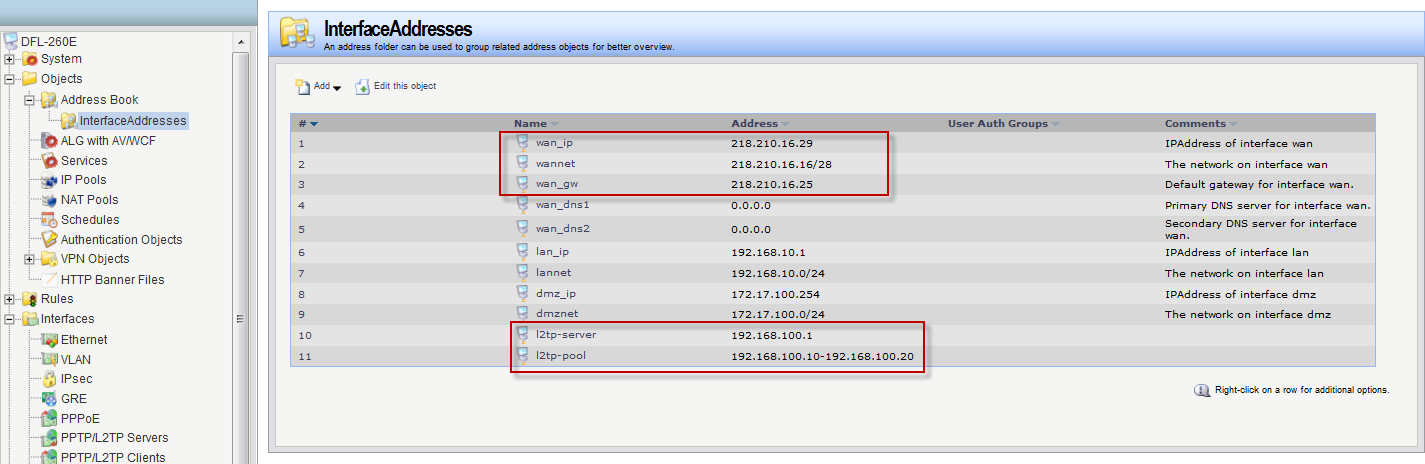 Add a new pre-share key.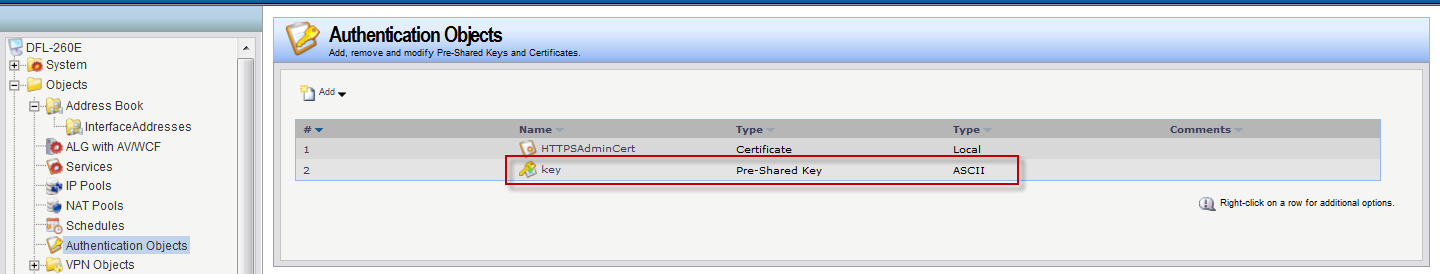 Add a new IPsec interface. Local network “wan-IP” Remote network “all-nets”Mode “transport”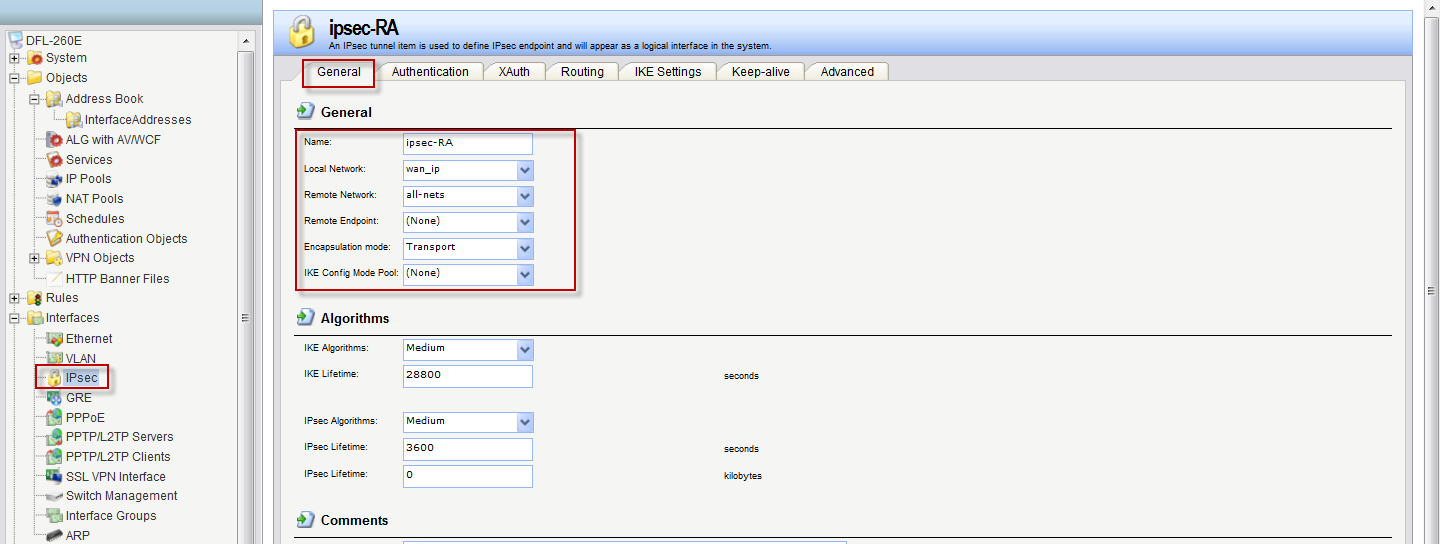 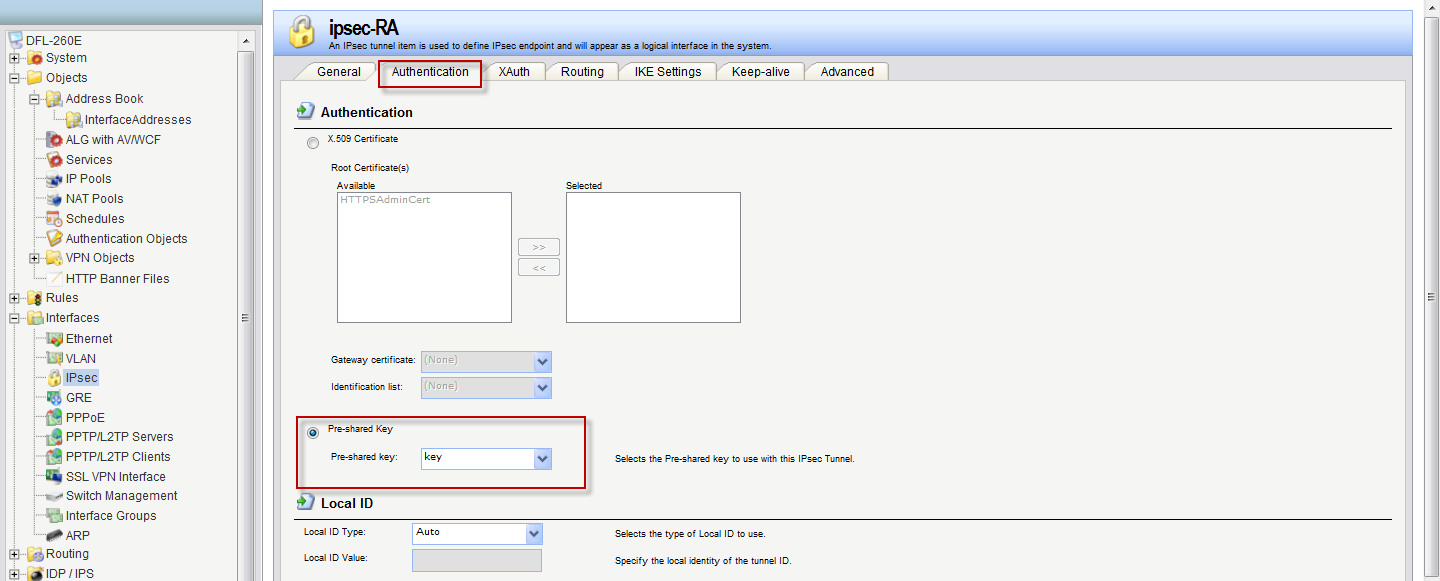 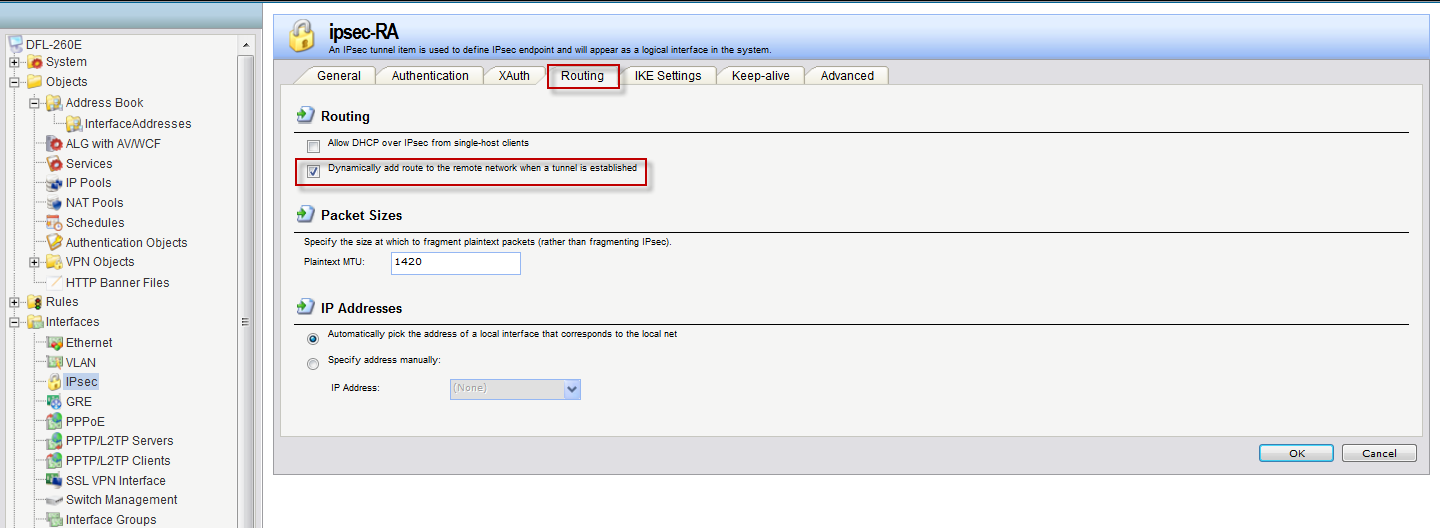 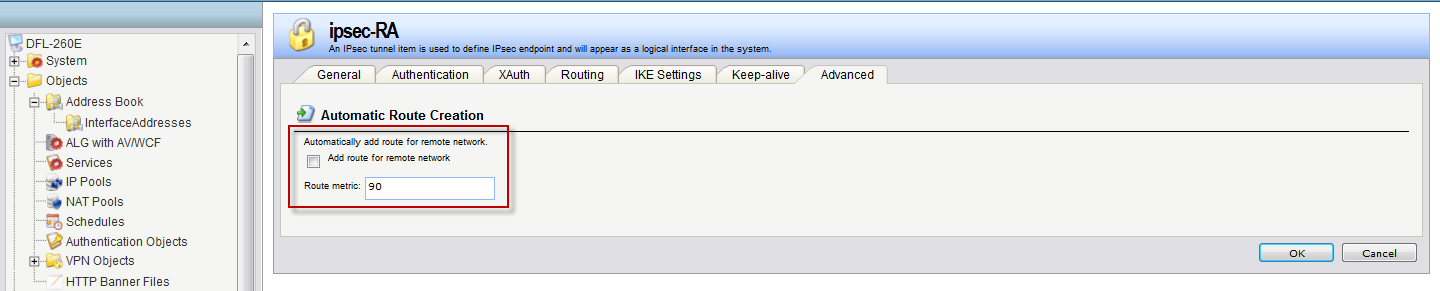 Add a new LTP server interface.Inner IP address: “L2TP-server”Tunnel protocol: “L2TP”Outer interface: “IPsec-RA”Server IP: “WAN_IP”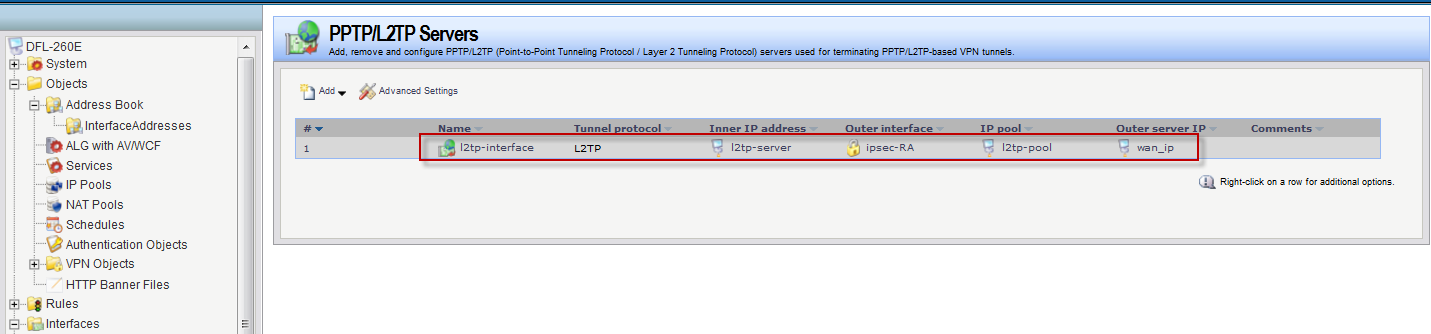 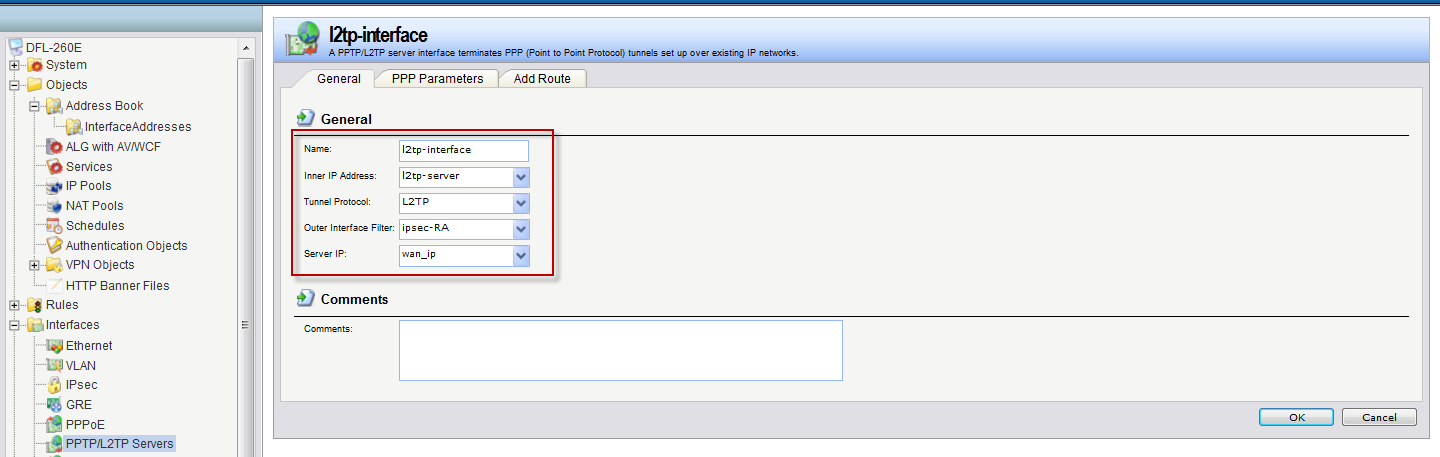 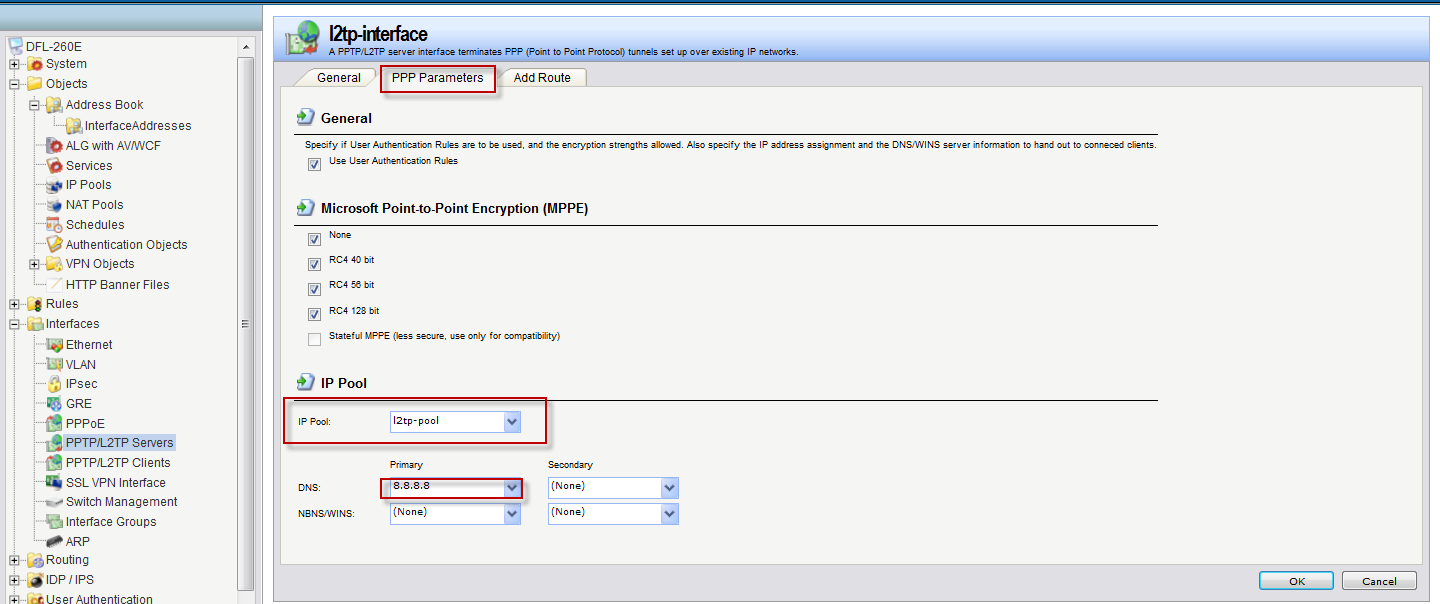 (5)Add a new interface group for “L2TP-interface” and “LAN”.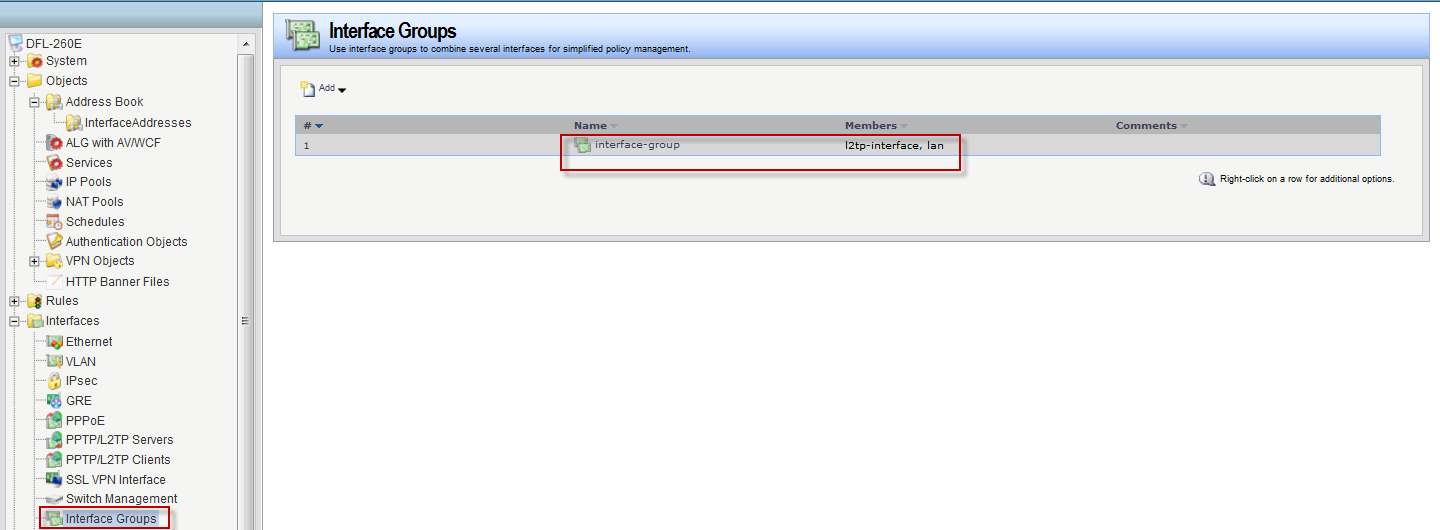 Add a new IP rule for L2TP user.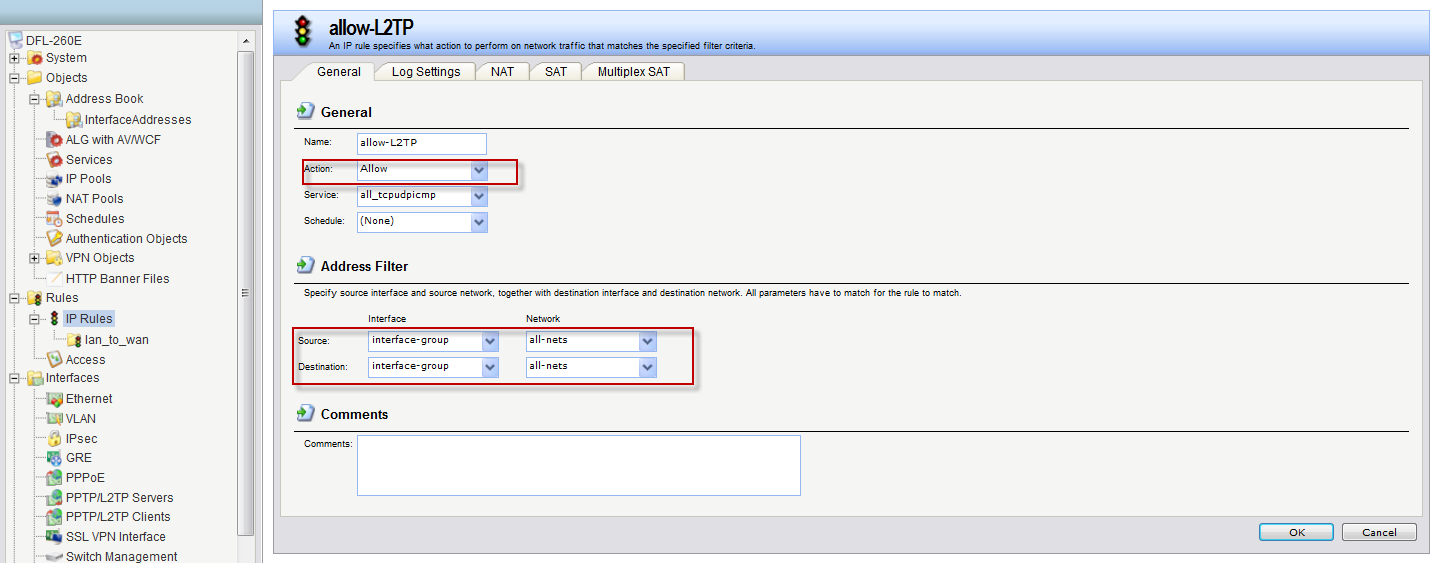 Add new L2TP user account.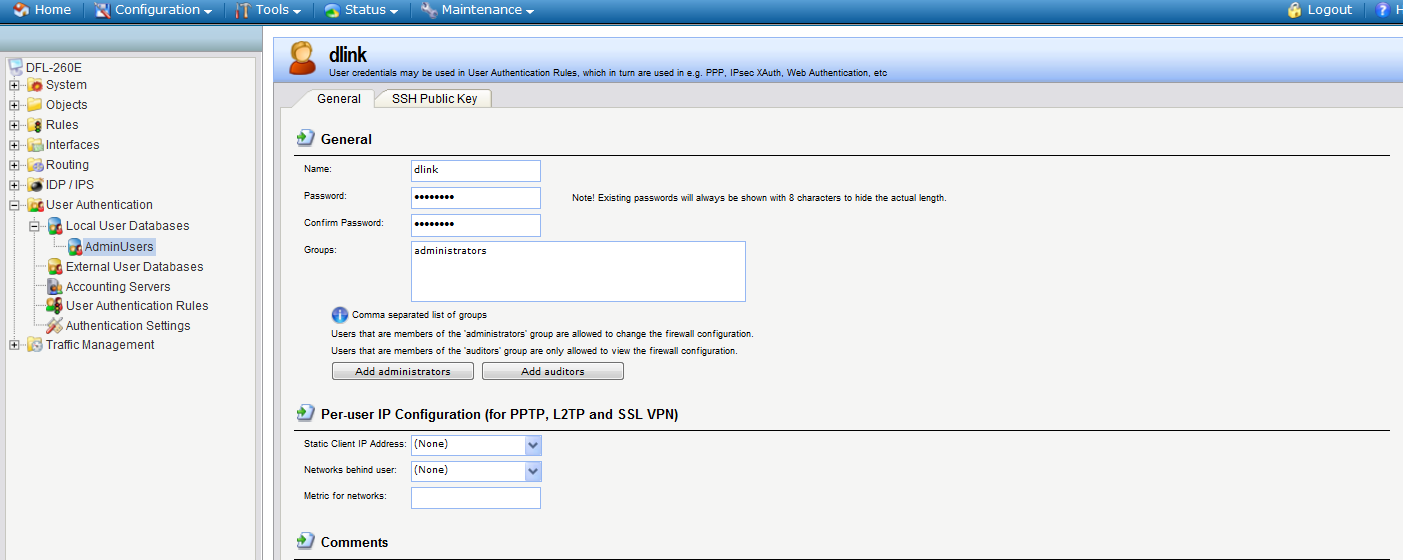 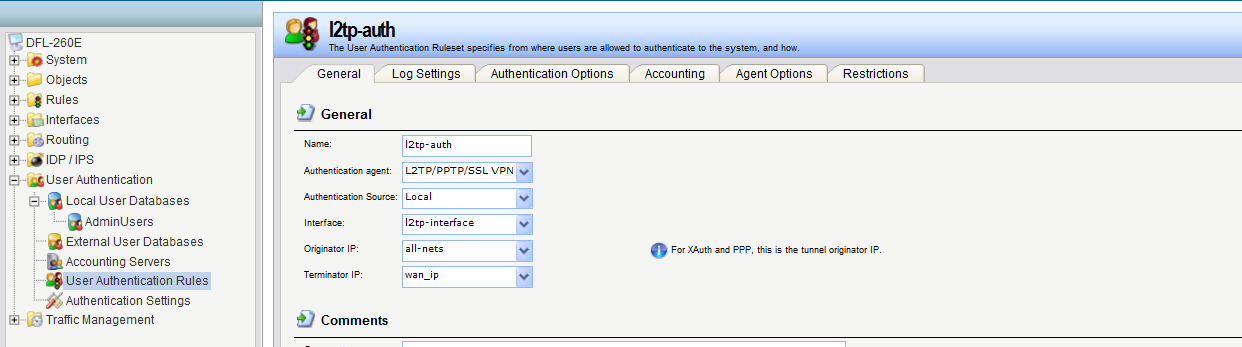 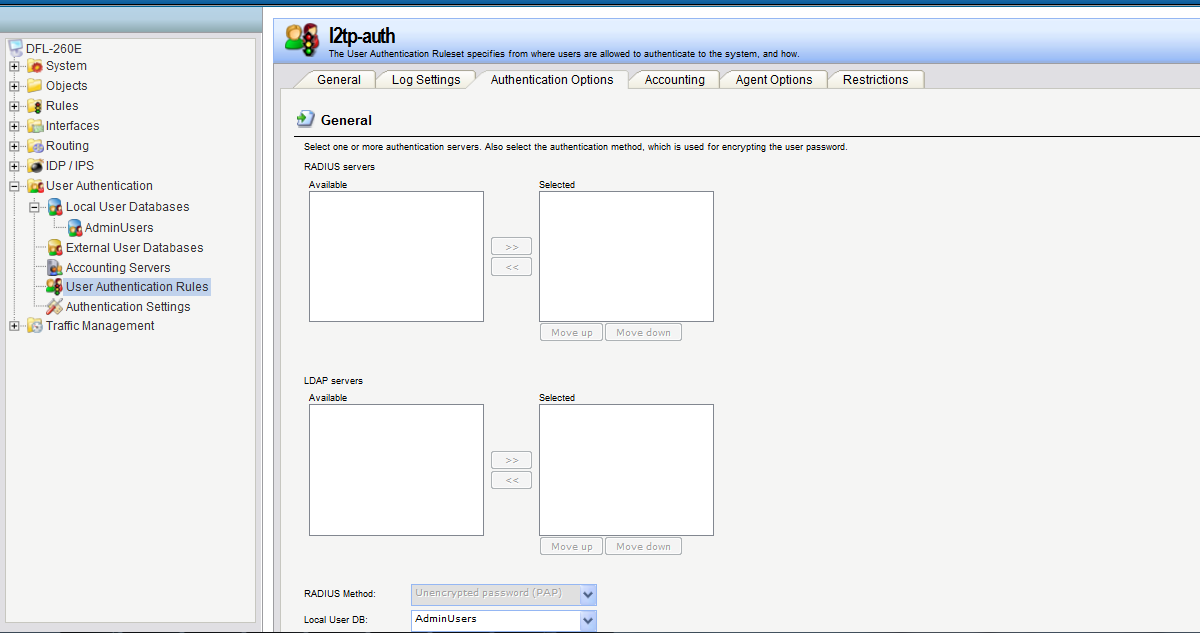                             END